РЕШЕНИЕЗаслушав информацию председателя Комитета Городской Думы Петропавловск-Камчатского городского округа по собственности, земельным отношениям, предпринимательству и инвестициям Чеботарева К.Ю. о необходимости создания рабочей группы по разработке проекта решения Городской Думы Петропавловск-Камчатского городского округа «О внесении изменений в Решений Городской Думы Петропавловск-Камчатского городского округа                 от 27.12.2013 № 163-нд «О процедурах и критериях предоставления земельных участков для целей, не связанных со строительством, на территории Петропавловск-Камчатского городского округа», в соответствии со статьей 17 Регламента Городской Думы Петропавловск-Камчатского городского округа, Городская Дума Петропавловск-Камчатского городского округаРЕШИЛА:1. Создать рабочую группу по разработке проекта решения Городской Думы Петропавловск-Камчатского городского округа «О внесении изменений в Решений Городской Думы Петропавловск-Камчатского городского округа от 27.12.2013            № 163-нд «О процедурах и критериях предоставления земельных участков для целей, не связанных со строительством, на территории Петропавловск-Камчатского городского округа» в следующем составе:2. Рабочей группе доработать указанный проект решения и представить его Главе Петропавловск-Камчатского городского округа, исполняющему полномочия председателя Городской Думы Петропавловск-Камчатского городского округа,                     для внесения на рассмотрение очередной сессии Городской Думы Петропавловск-Камчатского городского округа.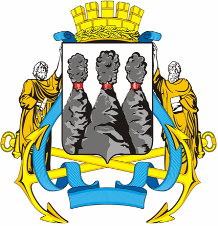 ГОРОДСКАЯ ДУМАПЕТРОПАВЛОВСК-КАМЧАТСКОГО ГОРОДСКОГО ОКРУГАот 26.02.2014 № 405-р13-я сессияг.Петропавловск-КамчатскийО создании рабочей группы по разработке проекта решения Городской Думы Петропавловск-Камчатского городского округа «О внесении изменений в Решение Городской Думы Петропавловск-Камчатского городского округа от 27.12.2013 № 163-нд «О процедурах                          и критериях предоставления земельных участков для целей, не связанных со строительством, на территории Петропавловск-Камчатского городского округа»председатель рабочей группы:председатель рабочей группы:председатель рабочей группы:Пархомчук А.В.-первый заместитель Главы администрации                          Петропавловск-Камчатского городского округа;заместитель председателя рабочей группы:заместитель председателя рабочей группы:заместитель председателя рабочей группы:Чеботарев К.Ю.-председатель Комитета Городской Думы Петропавловск-Камчатского городского округа                       по собственности, земельным отношениям, предпринимательству и инвестициям; депутат Городской Думы Петропавловск-Камчатского городского округа по избирательному округу № 7;секретарь рабочей группы: секретарь рабочей группы: секретарь рабочей группы: Дармодехин М.С.-заместитель начальника правового отдела Аппарата администрации Петропавловск-Камчатского городского округа;члены рабочей группы:члены рабочей группы:члены рабочей группы:Заздравных Ю.О.-заместитель начальника Управления по взаимодействию с субъектами малого и среднего предпринимательства администрации Петропавловск-Камчатского городского округа – начальник отдела правового обеспечения и рекламы;Иваненко В.Ю.-заместитель председателя Городской Думы Петропавловск-Камчатского городского округа,  председатель Комитета по местному самоуправлению и межнациональным отношениям; депутат Городской Думы Петропавловск-Камчатского городского округа по единому муниципальному избирательному округу;Калашников В.Ю.-депутат Городской Думы Петропавловск-Камчатского городского округа по единому муниципальному избирательному округу;Катрук Т.О.-заместитель руководителя аппарата Городской Думы Петропавловск-Камчатского городского округа - начальник юридического отдела;Кочеткова В.А.-аудитор Контрольно-счетной палаты Петропавловск-Камчатского городского округа;Пономаренко О.А.-заместитель руководителя Департамента градостроительства и земельных отношений администрации Петропавловск-Камчатского городского округа;Сароян С.А.-депутат Городской Думы Петропавловск-Камчатского городского округа по избирательному округу № 7.Глава Петропавловск-Камчатского городского округа, исполняющий полномочия председателя Городской ДумыК.Г. Слыщенко